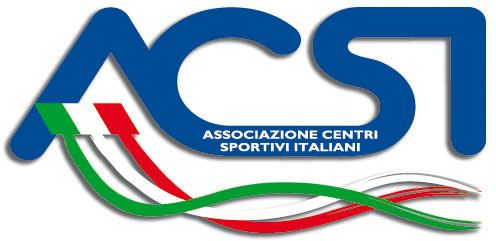 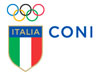 TROFEO INTERREGIONALE ACSI VERDE UMBRIA “Città di Perugia”S. Egidio - Perugia    26 / 27 / 28 Maggio 2023Sezione FISR:  Quartetti Cadetti – Quartetti Junior – Quartetti Senior - Quartetti Div. Nazionale - Piccoli Gruppi – Piccoli Gruppi Div. Nazionale - Grandi Gruppi - Quartetti Jeunesse - Gruppi Jeunesse.-Sezione PROMOTIONAL:  Mini Quartet - Middle Quartet - Master Quartet - Mini Group - Middle Group - Master Group - Major Group.-DELEGA  DI  PRESENTAZIONE  ALLA  GARAda consegnare giorno prima della gara – alla Segreteria C.U.G.            (una per ogni gruppo)Se sono Società Miste segnalare nome delle due  (per i Quartetti)o quattro (per i Gruppi)							_____________________________________        Firma TROFEO INTERREGIONALE ACSI VERDE UMBRIA “Città di Perugia”S. Egidio - Perugia    26 / 27 / 28 Maggio 2023Sezione FISR:  Quartetti Cadetti – Quartetti Junior – Quartetti Senior - Quartetti Div. Nazionale - Piccoli Gruppi – Piccoli Gruppi Div. Nazionale - Grandi Gruppi - Quartetti Jeunesse - Gruppi Jeunesse.-Sezione PROMOTIONAL:  Mini Quartet - Middle Quartet - Master Quartet - Mini Group - Middle Group - Master Group - Major Group.-ELENCO ATLETI ISCRITTI  (Mod. N° 1)da consegnare giorno prima della gara – alla Segreteria C.U.G. (Una per ogni gruppo)FIRMA DELEGATO SOCIETA' CAPOGRUPPO: ___________________________TROFEO INTERREGIONALE ACSI VERDE UMBRIA “Città di Perugia”S. Egidio - Perugia    26 / 27 / 28 Maggio 2023Sezione FISR:  Quartetti Cadetti – Quartetti Junior – Quartetti Senior - Quartetti Div. Nazionale - Piccoli Gruppi – Piccoli Gruppi Div. Nazionale - Grandi Gruppi - Quartetti Jeunesse - Gruppi Jeunesse.-Sezione PROMOTIONAL:  Mini Quartet - Middle Quartet - Master Quartet - Mini Group - Middle Group - Master Group - Major Group.-Scheda Contenuto  Testo  Programma (massimo  25  parole)scheda da presentare giorno prima della gara – Segreteria C.U.G.copia da consegnare allo speaker FIRMA DELEGATO SOCIETA' CAPOGRUPPO: ___________________________Cod. Società A.C.S.I.Cod. Società A.C.S.I.Cod. Società A.C.S.I.SOCIETA’                                                    Prov. (    )                                                   Prov. (    )                                                   Prov. (    )                                                   Prov. (    )                                                   Prov. (    )                                                   Prov. (    )                                                   Prov. (    )                                                   Prov. (    )                                                   Prov. (    )                                                   Prov. (    )                                                   Prov. (    )Dir. Resp.Dir. Resp.Cognome: Cognome: Cognome: Cognome: Cognome: Cognome: Cognome: Cognome: Cognome: Nome:MailMailCell.TecnicoTecnicoCognome:Cognome:Cognome:Cognome:Cognome:Cognome:Cognome:Cognome:Cognome:Nome:MailMailCell.Iscrizione  Iscrizione  DEFINITIVE entro 13 Maggio 2023           DEFINITIVE entro 13 Maggio 2023           DEFINITIVE entro 13 Maggio 2023           DEFINITIVE entro 13 Maggio 2023           DEFINITIVE entro 13 Maggio 2023           DEFINITIVE entro 13 Maggio 2023           DEFINITIVE entro 13 Maggio 2023           DEFINITIVE entro 13 Maggio 2023           DEFINITIVE entro 13 Maggio 2023           Cancellazioni entro 18 Maggio 2023DENOMINAZIONE DELLA GARA:  Trofeo Interregionale  “Città Perugia”   -   Patt. Spettacolo Località’: S. EGIDIO - PerugiaData: 26 / 28 Maggio 2023Nome  del  Gruppo:Titolo della composizione:Categoria: Numero Atleti:Dirigente accompagnatore:Tessera ACSI N°Allenatore accompagnatore: Tessera ACSI N° 1) - SOCIETA’: COD.2) - SOCIETA’:COD.3) - SOCIETA’:COD.4) - SOCIETA’:COD.Cod. Società A.C.S.I.Cod. Società A.C.S.I.SOCIETA’                                                    Prov. (    )                                                   Prov. (    )                                                   Prov. (    )                                                   Prov. (    )                                                   Prov. (    )                                                   Prov. (    )                                                   Prov. (    )                                                   Prov. (    )                                                   Prov. (    )                                                   Prov. (    )Dir. Resp.Cognome: Cognome: Cognome: Cognome: Cognome: Cognome: Cognome: Cognome: Cognome: Nome:MailCell.TecnicoCognome:Cognome:Cognome:Cognome:Cognome:Cognome:Cognome:Cognome:Cognome:Nome:MailCell.Iscrizione  DEFINITIVE entro 13 Maggio 2023          DEFINITIVE entro 13 Maggio 2023          DEFINITIVE entro 13 Maggio 2023          DEFINITIVE entro 13 Maggio 2023          DEFINITIVE entro 13 Maggio 2023          DEFINITIVE entro 13 Maggio 2023          DEFINITIVE entro 13 Maggio 2023          DEFINITIVE entro 13 Maggio 2023          DEFINITIVE entro 13 Maggio 2023          Cancellazioni entro 18 Maggio 2023CATEGORIA: CATEGORIA: CATEGORIA: CATEGORIA: CATEGORIA: CATEGORIA: CATEGORIA: NOME  DEL  GRUPPO: NOME  DEL  GRUPPO: NOME  DEL  GRUPPO: NOME  DEL  GRUPPO: NOME  DEL  GRUPPO: NOME  DEL  GRUPPO: NOME  DEL  GRUPPO: NCOGNOMENOMECOD.   SOCIETA’COD.   SOCIETA’ANNOTESSERA12345678910111213141516171819202122232425Cod. Società A.C.S.I.Cod. Società A.C.S.I.SOCIETA’                                                    Prov. (    )                                                   Prov. (    )                                                   Prov. (    )                                                   Prov. (    )                                                   Prov. (    )                                                   Prov. (    )                                                   Prov. (    )                                                   Prov. (    )                                                   Prov. (    )                                                   Prov. (    )Dir. Resp.Cognome: Cognome: Cognome: Cognome: Cognome: Cognome: Cognome: Cognome: Cognome: Nome:MailCell.TecnicoCognome:Cognome:Cognome:Cognome:Cognome:Cognome:Cognome:Cognome:Cognome:Nome:MailCell.Iscrizione  DEFINITIVE entro 13 Maggio 2023          DEFINITIVE entro 13 Maggio 2023          DEFINITIVE entro 13 Maggio 2023          DEFINITIVE entro 13 Maggio 2023          DEFINITIVE entro 13 Maggio 2023          DEFINITIVE entro 13 Maggio 2023          DEFINITIVE entro 13 Maggio 2023          DEFINITIVE entro 13 Maggio 2023          DEFINITIVE entro 13 Maggio 2023          Cancellazioni entro 18 Maggio 2023Categoria:Titolo Composizione:Testo  programma: